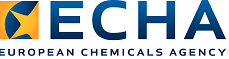 Committee for Risk Assessment (RAC)ANNEX 2Response to comments document (RCOM) on the Proposal by the European Chemical Agency (ECHA)in support of occupational exposure limit values for benzene in the workplaceBenzeneEC number: 200-753-7CAS number: 71-43-2ECHA/RAC/A77-0-0000001412-86-187/F9 March 2018